Структура замещенных рабочих мест в субъектах малого и среднего предпринимательства Грушевского сельского поселения по видам экономической деятельности , %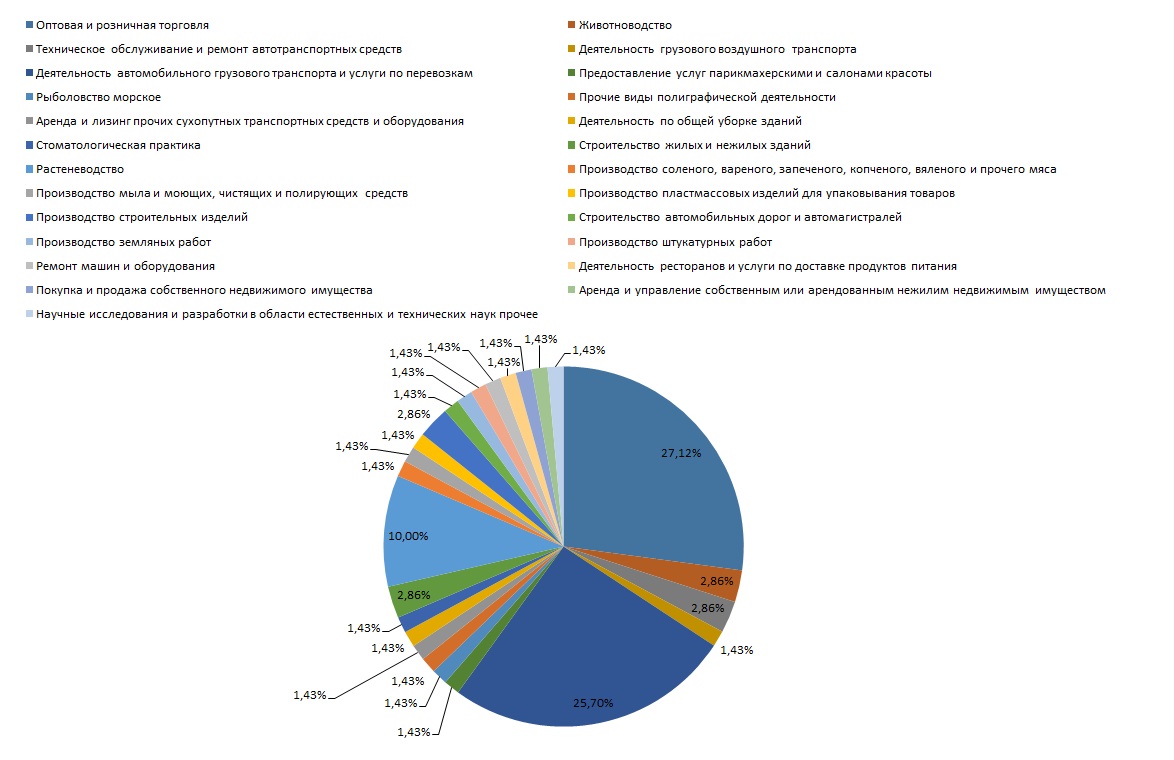 